Welcome to our New PortalTips / TechniquesHow to create your own favourites dropdown:From the landing page click on your profile name in the top right corner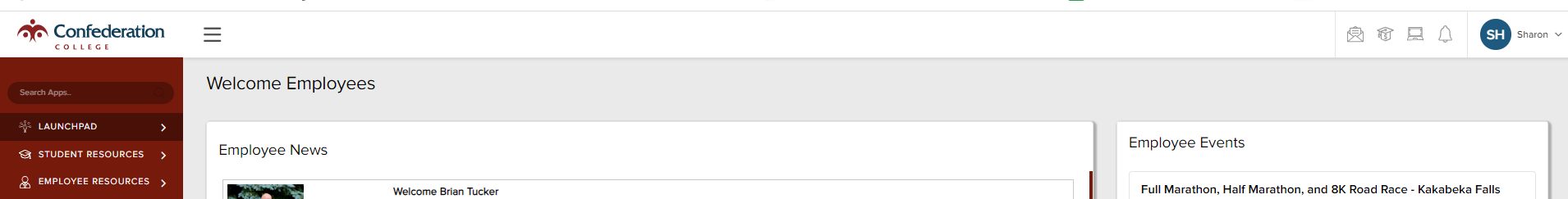 Select preferences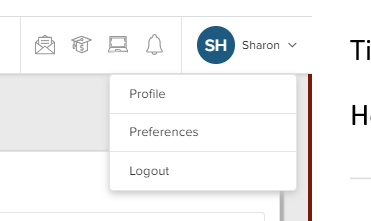 Click on MANAGE beside Manage Favourites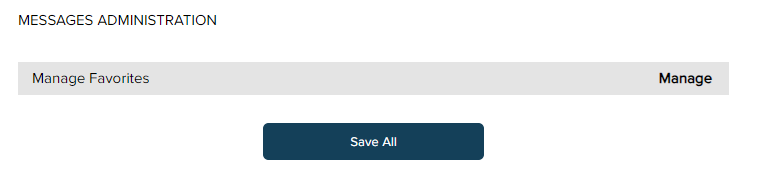 Click on the items that you want to have in your favourites list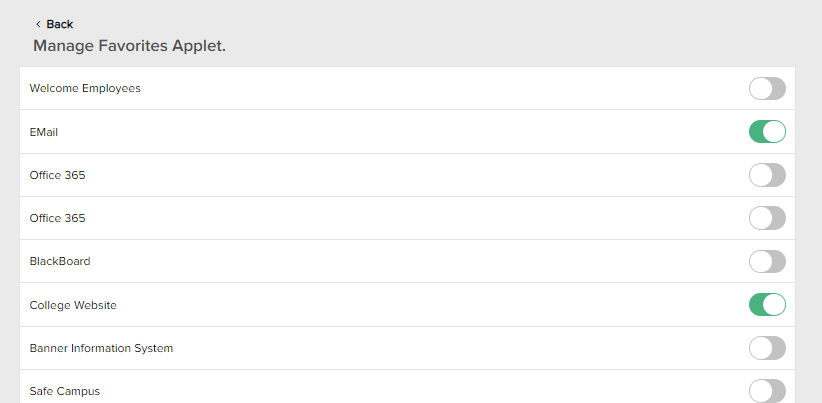 Click Save All at the bottom of the page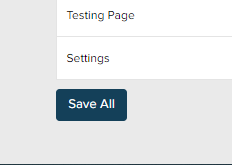 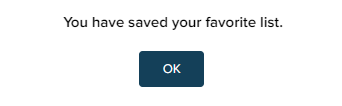 You now have a favourites drop down on your main menu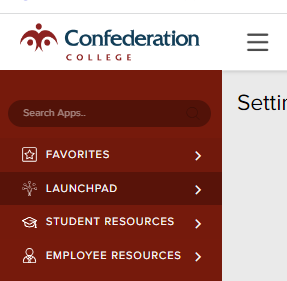 